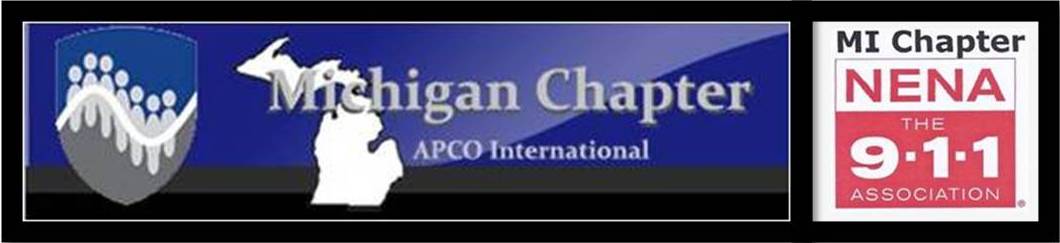 MEETING AGENDAAPCO/NENA JOINT MEETINGThursday, March 11, 202110:00 a.m. Virtual MeetingZoom Information is located on the bottom of the Agenda Greetings							President(s) 	Collom/LehmanPledge of Allegiance						President  	National AnthemInstallation of NENA 2021-2022 Executive Board		NENA National Immediate Past President Gary BellApproval of Agenda						President(s)	Collom/LehmanIntroductions							1st Vice Pres	Kim GraftonAPCO New Member Report					2nd Vice Pres.	Dave RapaczAPCO minutes	 						Secretary 	Michelle JamesNENA minutes							Secretary  	Samantha SturgisAPCO Treasurer’s Report					Treasurer  	Phyllis FullerNENA Treasurer’s Report					Treasurer  	Tim Jones APCO President’s Report					President	Christine Collom	NENA President’s Report					President	Stephanie LehmanPresentation:	Rapid Deploy	  				 Presented by: Greg BrooksCOMMITTEE REPORTS_________________________________________________________________________________                                                                                                                                                    CJIC Update							Lisa Hall/Jeremy LudwigTraining/Membership Activities				Kim Ostin/Dave Rapacz/Leah HornacekProfessional Development					Stephanie LehmanTechnical							Jeff KelleyFrequency Coordination/MPSFAC/700MHz			Keith Bradshaw/Brent Williams								Pat Coates/Ray Hasil
FirstNet							Brent WilliamsJoint Michigan Conference					Tammy Smith/Christine Collom	APCO National							Kim OstinAPCO Awards							Sandra NielsenAPCO Historical							Rich RybickiNENA National							April Heinze NENA Legislative						Jordyn Sellek NENA Young HERO						Christine CollomCommercial							Larry Stidham/Jim HansenState 9-1-1 Committee						Rich Feole/Stephanie LehmanState 9-1-1 Administrator					Joni HarveyMCDA								Michael Armitage			Nominating Committee						Sandra Nielsen/Phyllis Fuller ****Reminder:  Only vote on motions, for the association that you are a member of(APCO members vote on APCO motions, NENA members vote on NENA motions)****************************************************************APCO/NENA OLD BUSINESSAPCO/NENA NEW BUSINESSFCC NPRM – Doc 20-291				Christine Collom/Stephanie LehmanFCC Ruling (20-100) APCO OLD BUSINESS						Christine CollomAPCO NEW BUSINESS						Christine CollomNational Committee Signup  (February 1 through April 1)Flash Day- National Conference in San Antonio TX is April 5, 2021 NENA OLD BUSINESS						Stephanie Lehman/Tammy SmithExecutive Board Policy Revision updateNENA NEW BUSINESS						Stephanie LehmanPam Opoka-NENA North Central Region Director Candidate IntroductionDaryl Ostendorf- NENA 2nd Vice President Candidate Introduction MEETING ADJOURNEDVirtual Meeting Information Topic: APCO/NENA March Meeting Time: Mar 11, 2021 10:00 AM Eastern Time (US and Canada)Join Zoom Meetinghttps://us02web.zoom.us/j/83764934508 Meeting ID: 837 6493 4508One tap mobile+13017158592,,83764934508# US (Washington DC)+13126266799,,83764934508# US (Chicago) Dial by your location        +1 301 715 8592 US (Washington DC)        +1 312 626 6799 US (Chicago)        +1 646 558 8656 US (New York)        +1 253 215 8782 US (Tacoma)        +1 346 248 7799 US (Houston)        +1 669 900 9128 US (San Jose)Meeting ID: 837 6493 4508Find your local number: https://us02web.zoom.us/u/keeHZsQDUxSurvey Monkey Link:  Please sign-in on the Survey Monkeyhttps://www.surveymonkey.com/r/March2021MeetingPlease remember to click on the “Participants” tab to vote on motions.   